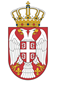 РЕПУБЛИКА СРБИЈА НАРОДНА СКУПШТИНАОдбор за спољне послове06 Број 06-2/85-22 21. јун 2022. годинеБ е о г р а дНа основу члана 70. став 1. алинеја прва Пословника Народне скупштинеС А З И В А М                                        50. СЕДНИЦУ ОДБОРА ЗА СПОЉНЕ ПОСЛОВЕЗА ЧЕТВРТАК, 23. ЈУН 2022. ГОДИНЕ,СА ПОЧЕТКОМ У 15,00 ЧАСОВА	За ову седницу предлажем следећиД н е в н и   р е д-	       Усвајање записника са 49. седнице Одбора за спољне послове1.	Споразум између Владе Републике Србије и Владе Румуније о утврђивању детаља за повезивање ауто-пута Београд – Ватин (РС) и ауто-пута Темишвар –Моравица (РО)	2.	Разно Седница ће се одржати у Дому Народне скупштине, Трг Николе Пашића 13, сала II.             Моле се чланови Одбора да у случају спречености да присуствују седници Одбора, о томе обавесте своје заменике у Одбору.    ЗАМЕНИК ПРЕДСЕДНИКА ОДБОРА                  Весна Марковић 